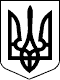 Чергові вибори депутатів Київської міської ради та Київського міського голови 25 жовтня 2015 рокуКИЇВСЬКА МІСЬКА ВИБОРЧА КОМІСІЯ01044, м. Київ, вул. Хрещатик, 36ПОСТАНОВА«12»жовтня 2015 року							  	№18318год. 00 хв.Про реєстрацію довірених осіб кандидата на посаду Київського міського головиДо Київської міської виборчої комісії «09» жовтня 2015 року надійшло подання Новак Наталії Василівни, кандидата на посаду Київського міського голови на чергових виборах депутатів Київської міської ради та Київського міського голови 25 жовтня 2015 року про реєстрацію довірених осіб разом із доданими документами.Розглянувши зазначені документи, Київська міська виборча комісія встановила їх відповідність вимогам Закону України «Про місцеві вибори».Враховуючи викладене вище, керуючись пунктом 2 частини 6 статті 25, частинами 1-3 статті 63 Закону України «Про місцеві вибори», Київська міська виборча комісія п о с т а н о в л я є:1. Зареєструвати довірених осіб кандидата на посаду Київського міського голови Новак Наталії Василівни:Чиляєва Ірина Анатоліївна , 10.08.1977 року народження, громадянка України,Апарат Верховної Ради України, помічник-консультант народного депутата, проживає у місті Буча, Київської обл.Любченко Андрій Володимирович, 05.09.1981 року народження, громадянин України, адвокат, проживає у місті Києві.Бондаренко Дмитро Сергійович, 27.08.1983 року народження, громадянин України, ТОВ “Управляюча компанія “ЛІГА”, Ген. Директор, проживає у місті Києві.Безпалько Олексій Леонідович, 21.05.1981 року народження, громадянин України, Апарат Верховної Ради України, помічник-консультант народного депутата, проживає у місті Києві.Колінько Володимир Васильович, 21.03.1955 року народження, громадянин України, ПАТ “Візіком”, директор, проживає у місті Києві.2. Видати Чиляєвій Ірині Анатоліївні, Любченку Андрію Володимировичу, Бондаренку Дмитру Сергійовичу, Безпальку Олексію Леонідовичу, Коліньку Володимиру Васильовичу   посвідчення за формою, встановленою Центральною виборчою комісією.3. Цю постанову оприлюднити у визначений Київською міською виборчою комісією спосіб.Голова комісії							А.П. СульдінМ.П.